Утверждена									приказом директораот 03.07.2015 № 206-ОДДолжностная инструкция делопроизводителя1.Общие положения1.1.Настоящая должностная инструкция разработана в соответствии с Квалификационным справочником должностей руководителей, специалистов и других служащих, при составлении инструкции учтены Трудовой кодекс РФ, Закон РФ и иные нормативные акты, регулирующие трудовые отношения в Российской Федерации.1.2.Делопроизводитель относится к категории вспомогательного персонала. Принимается на должность и освобождается от должности директором ГБОУ СОШ №10.1.3.Должность делопроизводителя назначается лицо не моложе 18 лет, имеющее среднее общее образование и стаж работы в должностях по делопроизводству. 
1.4. Делопроизводитель непосредственно подчиняется заведующей детского сада. 
1.5. В своей деятельности делопроизводитель руководствуется:
• Законодательными и нормативно-методическими документами рассматривающими вопросы делопроизводства и регламентирующими правила составления и оформления документов и организацию работы с ними;
• Правилами внутреннего трудового распорядка;
• Приказами и распоряжениями директора ГБОУ СОШ №10 и заведующей детского сада; 
• Настоящей должностной инструкцией; 
1.5. Делопроизводитель дошкольного учреждения должен знать: 
• Трудовое законодательство; 
• Основные правила постановки документальной части общего делопроизводства; 
• Инструкцию по делопроизводству; 
• Структуру учреждения; 
• Правила внутреннего трудового распорядка.
1.6. Функции:
На делопроизводителя возлагаются функции: обеспечение учёта, регистрации, контроля исполнения поручений руководства дошкольного учреждения, информационно-справочное обслуживание по документам, их хранение. 1.7.Взаимоотношения 
Делопроизводитель: 
* В процессе своей деятельности взаимодействует с педагогическим, административным, воспитательским и обслуживающим персоналом по вопросам подготовки и представления необходимых документов, проверки выполнения поручений, приказов и указаний заведующей детского сада. 
* Работает в режиме нормативного рабочего дня по графику, составленному исходя из 20-часовой рабочей недели и утверждённому руководителем детского сада 
* Выполняет поручения заведующей детского сада и информирует его о возникших трудностях в работе. 
2. Должностные обязанности.
Для выполнения возложенных на него функций делопроизводитель обязан: 
2.1. Принимать и регистрировать корреспонденцию, передаёт руководителю дошкольного учреждения. 
2.2. Осуществлять документационное обеспечение кадровой деятельности дошкольного учреждения. 
2.3. Организовать подготовку необходимых документов для руководства. 
2.4. Отвечать за качество подготовки, правильность составления, согласования и оформления документов, образующихся в процессе деятельности дошкольного учреждения. 
2.5. Осуществлять контроль: 
• Исполнения документов, поручений и заданий руководства дошкольного учреждения, систематически докладывать руководителю о состоянии их исполнения; 
• За соблюдением сроков исполнения обращений граждан. 
2.6. Вести учёт получаемой и отправляемой корреспонденции, систематизировать и хранить документы текущего архива, картотеку учёта прохождения документов. 
2.7. Подготавливать и сдавать в архив документальные материалы, законченные делопроизводством, и регистрационную картотеку. 
2.8. Обеспечивать сохранность проходящей служебной документации. 
3. Права
Делопроизводитель имеет право: 
3.1. Требовать от администрации создания условий для выполнения прямых обязанностей. 
3.2. Запрашивать для директора ГБОУ СОШ №10 и заведующей детского сада от педагогического состава необходимые документы, а также объяснения о причинах задержки выполнения контролируемых поручений. 
3.3. Привлекать сотрудников к выполнению поручений руководства ГБОУ СОШ и детского сада. 
3.4. Требовать от исполнителей доработки документов, подготовленных с нарушением установленных правил составления и оформления документов. 
3.5. Визировать проекты документов, связанных с управленческой деятельностью дошкольного учреждения. 
3.6. Вносить на рассмотрение руководителя детского сада предложения по улучшению организации работы с документами, с учётом применения компьютерных технологий. 
3.7. На защиту профессиональной чести и достоинства. 
3.8. На социальные гарантии и льготы, установленные законодательством РФ. 
3.9. На ежегодный оплачиваемый отпуск. 
4. Ответственность
4.1.Делопроизводитель несёт ответственность:
• За совершённые в процессе осуществления своей трудовой деятельности правонарушения в пределах, определяемых действующим административным, уголовным и гражданским законодательством РФ;
• За причинение материального ущерба пределах, определённых действующим трудовым, уголовным и гражданским законодательством РФ. 
4.2. За неисполнение или ненадлежащее исполнение без уважительных причин Правил внутреннего трудового распорядка детского сада, иных локальных нормативных актов, законных распоряжений директораГБОУ СОШ №10 и заведующей детского сада, должностных обязанностей, установленных настоящей инструкцией, в том числе за неиспользование предоставленных прав, делопроизводитель несёт дисциплинарную ответственность в порядке, определённом трудовым законодательством РФ. 
За грубое нарушение трудовых обязанностей в качестве дисциплинарного наказания может быть применено увольнение. 
4.3. За нарушение правил пожарной безопасности и охраны труда делопроизводитель привлекается к административной ответственности в прядке и случаях, предусмотренных административным законодательством РФ. 
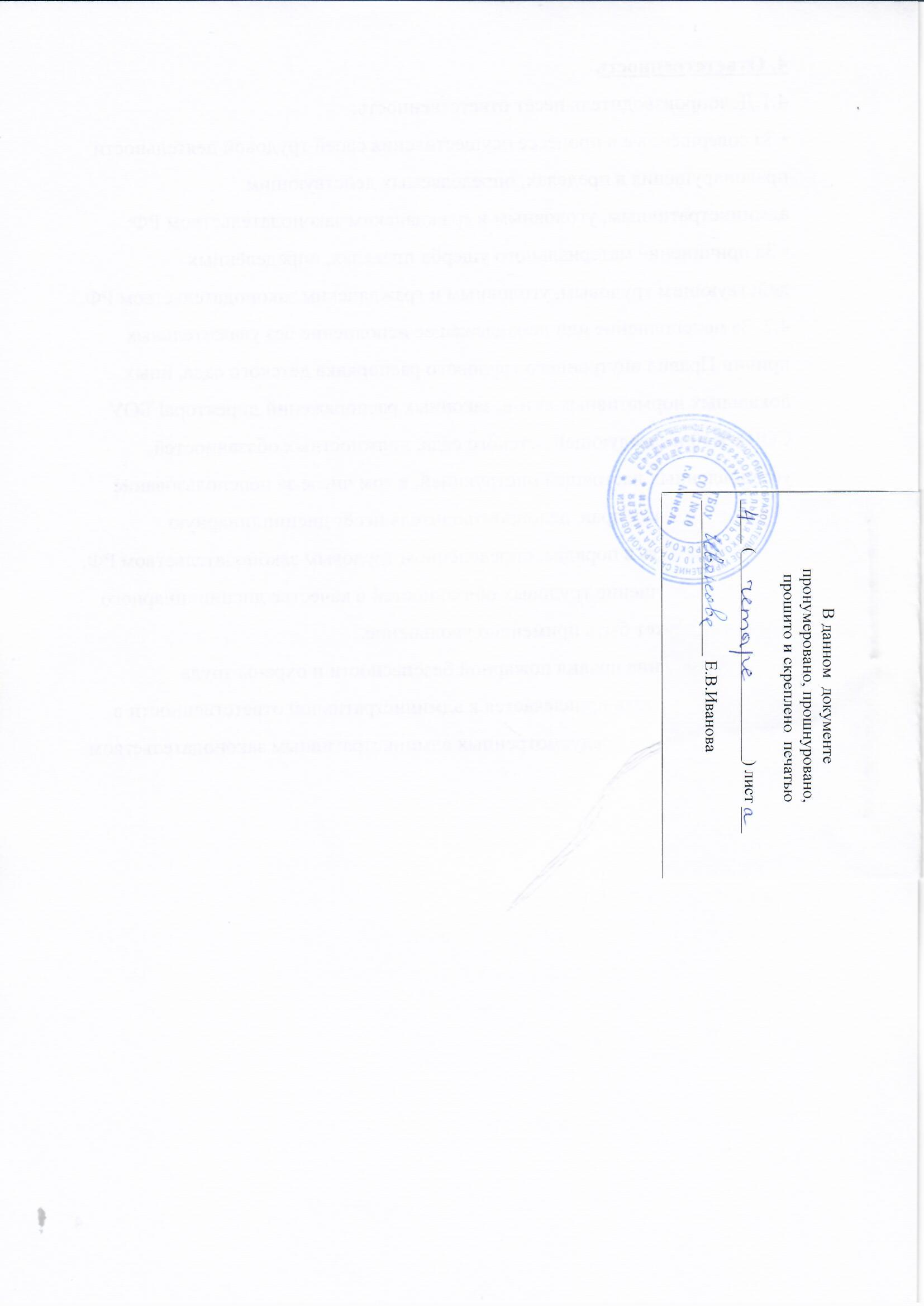 